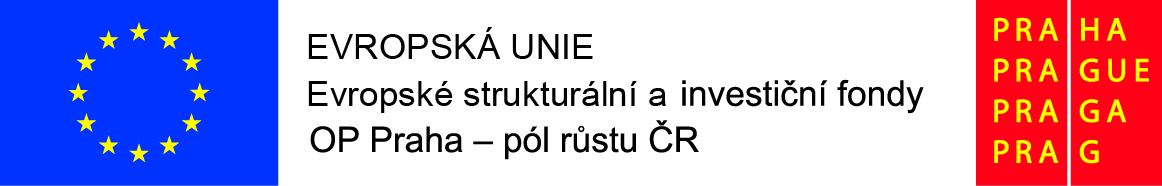 Zveme Vás na odborně zaměřené setkání s rodiči na témaJak podpořit rozvoj českého jazyka u dítěte s odlišným mateřským jazykemTermín: středa 11. 5. 2022 od 16:00Místo konání:  třída SovičekMgA. Hana Mlynářová (metodička a koordinátorka začleňování dětí a žáků s OMJ) nám poví o možnostech podpory dětí s odlišným mateřským jazykem a  představí aktivity organizace InBáze, z.s. Následovat bude diskuze.Tlumočení do anglického a ukrajinského jazyka je zajištěno.Těšíme se na vás!